通  告致 :			各機構會員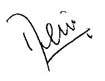 由 :			業務總監			黃健偉事由：		西班牙巴塞隆納支援不同目標組群的住屋模式與照顧者中心分享會日期 :		2024年4月8日====================================================================過去幾年，香港政府及各界一直關注基層住屋的需要，不單強調提量、提速及提效，而提質亦是政府及各界所關注，藉著房屋發展具幸福感及關懷的社區環境。西班牙巴塞隆納是一個知名的關懷城市(Caring City)，而作為一個關懷弱勢群體的城市，近幾年地區政府在房屋供應及社區承托，都積極為弱勢群體如低收入家庭、露宿者、長者，以及照顧者提供支援。香港社會服務聯會於上年組織『西班牙巴塞隆納支援不同目標組群的住屋模式及照顧者中心考察團』，透過參與國際房屋節及參觀不同房屋項目，了解西班牙巴塞隆納政府在社區及住屋如何支援及關懷弱勢群體。考察團代表聖方濟各大學高級講師賴建國先生、聖雅各福群會高級主任余朗廷先生、社區組織協會社區幹事徐珮恩女士及本會社會房屋項目經理楊佩賢女士，從政策、服務對象與配套層面上，分享西班牙巴塞隆納政府支援不同弱勢組群的經驗。除總結考察團對香港房屋發展的啟示外，亦會一同探討在在香港如何建立對長者、露宿者與照顧者的住屋與社區支援。 日期： 2024年5月7日（星期二）
時間： 上午10時至12時正（9時50分開始登記入座）
地點： 香港灣仔軒尼詩道15號溫莎公爵社會服務大廈2樓201室
費用： 全免語言： 粵語講者： 西班牙巴塞隆納社會房屋考察團對象： 社聯會員機構、社會企業，及從事房屋服務及照顧者服務的同工名額： 40 名（先到先得．請早報名）
報名： 請於2024年4月30日(星期二)或以前，可透過網上報名查詢： 電話3702 5359 (社聯社會房屋項目主任許澤洲先生)| 電郵 peter.hui@hkcss.org.hk  MEMORANDUMTo	:	All Agency MembersFrom	:	Anthony Wong 			Business DirectorRe:	Report Back Session on Supportive Housing Models for Different Target Groups and Caregiver Centers in Barcelona, SpainDate:	8th April, 2024In the past few years, the Hong Kong government and various sectors have been paying close attention to the housing needs of grassroots communities. They have not only emphasized increasing quantity, speed, and efficiency but also focused on improving quality and creating a sense of happiness and care in housing developments.Barcelona, Spain, is a Caring City, and as a city that cares for vulnerable groups, the local government has been actively providing supports in housing supply and community support for low-income families, homeless individuals, elderly residents, and caregivers.Last year, the Hong Kong Council of Social Service organized a study tour titled "Study Tour on Supportive Housing Models for Different Target Groups and Caregiver Centers in Barcelona, Spain." By participating in an International Social Housing Festival and visiting various housing projects, the study tour aimed to understand how the government of Barcelona, Spain, supports and cares for vulnerable groups in the community and housing sector. Representatives from the study tour, including Mr. Lai Kin Kwok, Senior Lecturer at St. Francis University, Mr. Yu Long Ting, Senior Officer of St. James' Settlement, Ms. Chui Pui Yan, Community Organizer of the Society for Community Organization Limited, and Ms. Yang Pui Yin, Project Manager (Social Housing) of HKCSS, are going to share the experiences of the Barcelona government in supporting different vulnerable groups from a policy, service target groups and facilities perspectives. In addition to summarizing the insights gained from the study tour on housing development in Hong Kong, the discussion will also focus on how to establish housing and community support for the elderly, homeless individuals, and caregivers in Hong Kong.Date		： 	7th May, 2024（Tuesday）Time		： 	10:00 a.m.-12:00 p.m.（Registration time: 09:50 a.m.）
Location	：	Room 201, 2/F., Duke of Windsor Social Service Building, 	15 Hennessy Road., Wan Chai, HKFee	： 	Free of chargeLanguage	： 	Cantonese Speakers   :  Representatives from the study tourAudience  ： HKCSS Agency Members, Social Enterprises, Workers of social housing or career services Quota     ： 40 persons
If you are interested in joining this sharing session, please register through the link on or before 30th April, 2024 (Tuesday). For enquiry, please contact Mr. Peter Hui, Officer of Social Housing, Policy Research and Advocacy, HKCSS at 3702 5359 or by email (peter.hui@hkcss.org.hk ) 